ЧЕРКАСЬКА ОБЛАСНА РАДАГОЛОВАР О З П О Р Я Д Ж Е Н Н Я11.08.2021                                                                                       № 309-рПро нагородження Почесноюграмотою Черкаської обласної радиВідповідно до статті 55 Закону України «Про місцеве самоврядування
в Україні», рішення обласної ради від 25.03.2016 № 4-32/VІІ «Про Почесну грамоту Черкаської обласної ради» (зі змінами):1. Нагородити Почесною грамотою Черкаської обласної ради:за багаторічну сумлінну й плідну працю, високий професіоналізм, значний особистий внесок у розвиток освіти Черкащини та з нагоди проведення щорічної обласної серпневої конференції педагогічних працівників:2. Контроль за виконанням розпорядження покласти на управління юридичного забезпечення та роботи з персоналом виконавчого апарату обласної ради.Голова		А. ПІДГОРНИЙГАВРИШОльгу Миколаївну–вчителя фізики та математики Дмитрівського навчально-виховного комплексу „Загальноосвітня школа І-ІІІ ступенів – дошкільний навчальний заклад“ Новодмитрівської сільської ради Золотоніського району Черкаської області;ГОЛОТУОльгу Степанівну–директора Тальнівського навчально-виховного комплексу „Загальноосвітня школа І-ІІІ ступенів № 1 –гімназія“ Тальнівської міської ради Тальнівського району Черкаської області;ЗАЇКУСвітлану Анатоліївну–заступника директора з навчальної роботи комунального закладу „Степанецький ліцей – опорний заклад загальної середньої освіти“ Степанецької сільської ради об’єднаної територіальної громади Черкаської області;ІВАЩЕНКОНіну Петрівну–завідуючу методичного відділу комунального закладу „Черкаський обласний центр роботи з обдарованими дітьми Черкаської обласної ради“;КІЄНКОЛюдмилу Петрівну–учителя англійської та німецької мов навчально-виховного комплексу „Загальноосвітня школа І-ІІІ ступенів №3 –колегіум“ Смілянської міської ради Черкаської області;ЛИТВИНІнну Миколаївну–завідувача ресурсного центру підтримки інклюзивної освіти КНЗ „Черкаський обласний інститут післядипломної освіти педагогічних працівників Черкаської обласної ради“;ЛИТВИНЕНКОСвітлану Сергіївну–завідувача Золотоніського закладу дошкільної освіти (ясла-садок) „Ялинка“ Золотоніської міської ради Черкаської області;МАКАРЕВИЧГалину Юріївну–вчителя географії Корсунь-Шевченківської загальноосвітньої спеціалізованої школи  
І-ІІІ ступенів № 5 з поглибленим вивченням іноземних мов імені Героя Радянського Союзу М. С. Дяченка Корсунь-Шевченківської міської ради Черкаської області;МАРІЄНКОЛюдмилу Миколаївну–вчителя початкових класів комунального закладу „Кам’янський ліцей №1 Кам’янської міської ради Черкаської області“;МИХНАВолодимира Павловича–вчителя інформатики Чигиринського закладу загальної середньої освіти І-ІІІ ступенів № 1 ім. Б. Хмельницького Чигиринської міської ради Черкаської області;НОВАКЛюдмилу Володимирівну–учителя початкових класів закладу загальної середньої освіти І-ІІІ ступенів імені 
С. А. Куниці с. Великий Хутір Великохутірської сільської ради Золотоніського району Черкаської області.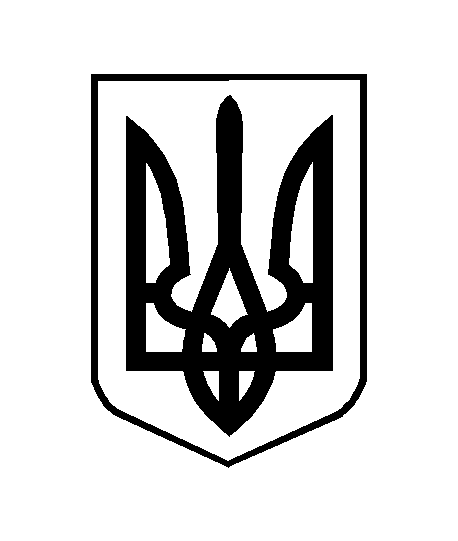 